 KALENDER PAGADDERS 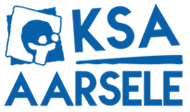 2De SEMESTER 2022-2023  26 FEBRUARI - ACTIVITEIT Beste Paggies, ons eerste semester zit er helaas op. Hoewel dit een knaller was, zetten wij ons beste beentje voor om dit in het tweede semester te overtreffen. Klaar voor een feestje?!3-5 MAART - WEEKEND Eindelijk is het zover! Het is het hoogtepunt van het jaar, ons weekend. We zullen ervoor zorgen dat dit niet meer te vergeten is.12 MAART - ACTIVITEIT Stop jullie zwembandjes en opblaasbanden maar al in jullie zak want vandaag gaan we er op uit naar het zwembad in Waregem! Jullie leiding is alvast voorbereid met rond elke arm 5 bandjes en rond de middel minstens 4 blokjes! Hopelijk komen jullie dus allemaal ook om samen met hen te zwemmen. Dit van 13 tot 17 uur! 19 MAART - ACTIVITEIT Van Afrika tot in Amerika, van in de Himalaya tot in de woestijn! Klaar?! Want wij gaan op wereldreis. Trek alvast je avontuurlijkste schoenen aan, want er is geen continent die aan ons voorbij gaat! 16 APRIL - ACTIVITEIT Vertrouwen jullie in elkaar EN in de leiding? Dat zullen we vandaag testen!  30 APRIL – ACTIVITEIT Hoe sportief zijn jullie? Trek alvast jullie coolste sportkledij aan want wij gaan vandaag lopen, rollen en vooral heel hard zweten!14 MEI - LAATSTE ACTIVITEITDe tijd gaat snel… Het is al weer onze laatste activiteit. Maar niet getreurd! Want we zullen voor de laatste keer er een knal activiteit van maken.BELANGRIJKE DATA:     3-5 MAART           WEEKEND JONGSTE                                            10-16 JULI              KAMP  VEEL GROETJES VAN JULLIE LEIDING!  Aaron		0498 44 86 34 (Banleider)  Fyllis		0491 87 96 72  Luna		0479 92 23 41 Remi		0468 24 12 03 